«Вот оно, какое наше лето… в лагерях с дневным пребыванием»«А все-таки на свете придумано не зря:Что открывают двери ребятам лагеря!»Вторая смена с дневным пребыванием продолжается и как всегда ребята в течение всей смены вовлечены в калейдоскоп различных событий. Каждый следующий день непохож на предыдущий и наполнен яркими впечатлениями, общением и встречами с интересными людьми. Для каждого ребенка лагерь открывается своей гранью: кто-то находит новых друзей, кто-то открывает в себе новые творческие способности, кто-то узнаёт, что трудиться это интересно, а кто-то учится не огорчаться при поражениях.Большое внимание уделяется   не только пропаганде культуры и здоровому образу жизни,  но и  изучению правил дорожного движения, пожарной безопасности. Проводятся беседы, направленные на психологическую поддержку ребенка, игры на сплочение и  проявление ярких индивидуальных качеств.Каждое утро в лагерях начинается с минутки здоровья и бодрой зарядки, затем день продолжается весёлыми играми, интересными запоминающимися мероприятиями, праздниками приуроченными к какой-то дате, костюмированными играми, викторинами, подвижными играми, уроками безопасности, посещением кинотеатра, музея, библиотеки, бассейна «Волна»,  занятиями  по интересам, и конечно же играми на свежем воздухе, устраиваются конкурсы рисунков, беседы по технике безопасности, инструктаж по ПДД, правилам противопожарной безопасности, мероприятия по ЗОЖ.Одним из таких ярких праздников в лагерях -  состоялся яркий летний праздник Ивана Купала – это праздник солнца, зрелости лета и зелёного покоса, праздник единения человека с природой, корни которого уходят глубоко в древность во времена славян. Прошли столетия, этот красивый праздник претерпел изменения, но его до сих пор широко празднуют в нашей стране. Ребята узнали историю праздника, познакомились с его традициями. Вместе с педагогами дети подготовили творческие номера. Красочные костюмы, яркие венки и букеты из полевых трав и цветов, бутафорские костры, старание детей и педагогов – вот слагаемые этого запоминающегося события. Ещё хочется рассказать об одном из весёлом, ярком и очень увлекательном мероприятии «День разноцветных носков». На протяжении всего мероприятия разноцветные носки выполняли роль игрового инвентаря. Ребята с удовольствием принимали участие  в играх, а в завершении мероприятия дети с удовольствием смастерили из цветных носочков длинную змею. Дети зарядились энергией смеха и задора. Получился настоящий праздник позитивный и весёлый. Надеемся, что дни, проведенные в летних лагерях с дневным пребыванием надолго запомнятся ребятам и останутся наполненными незабываемыми впечатлениями, полезными делами и приятными воспоминаниями.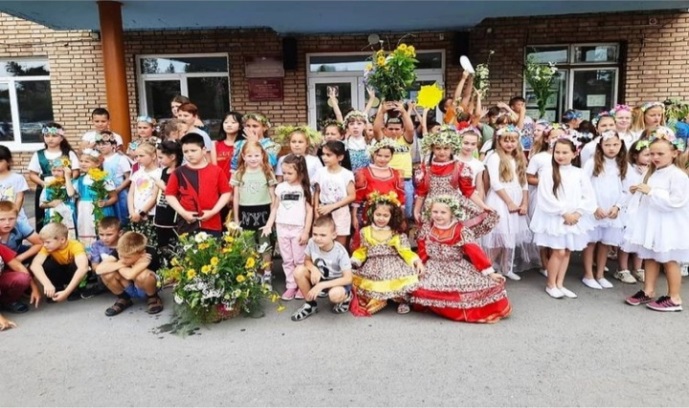 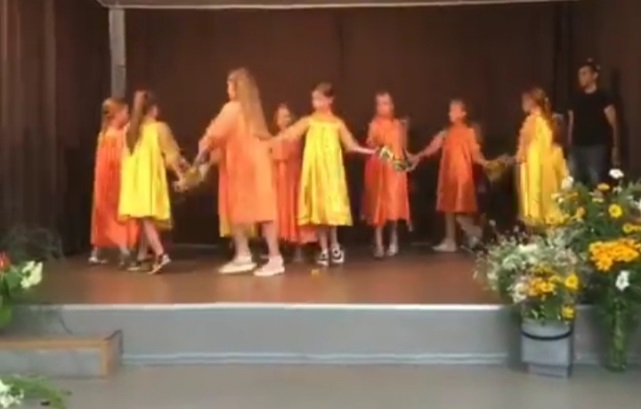 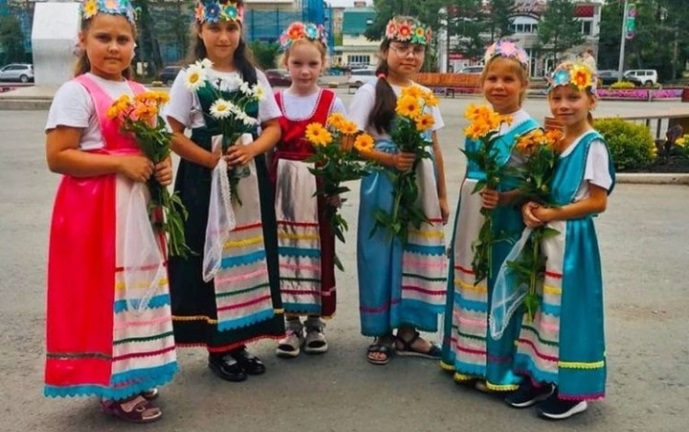 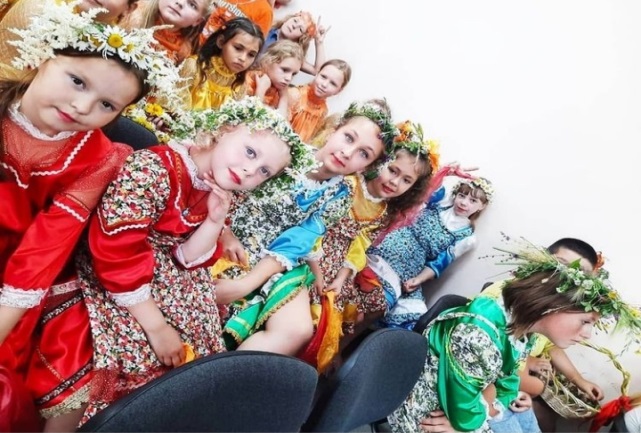 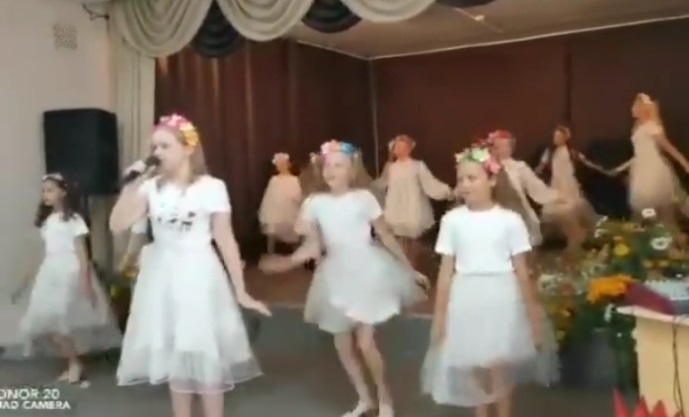 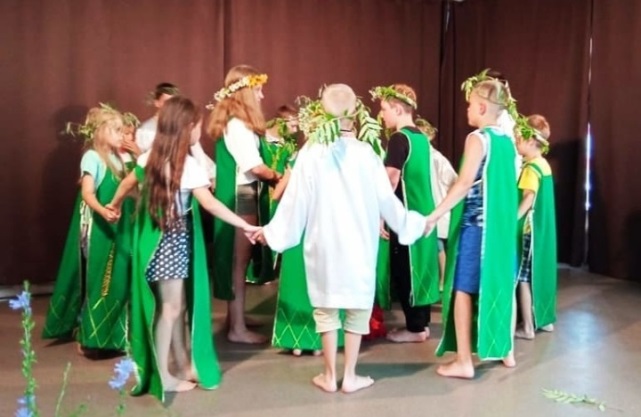 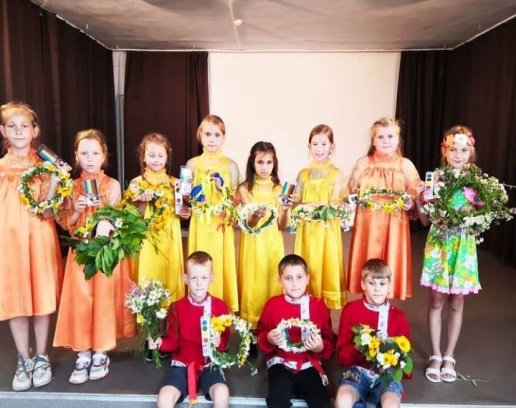 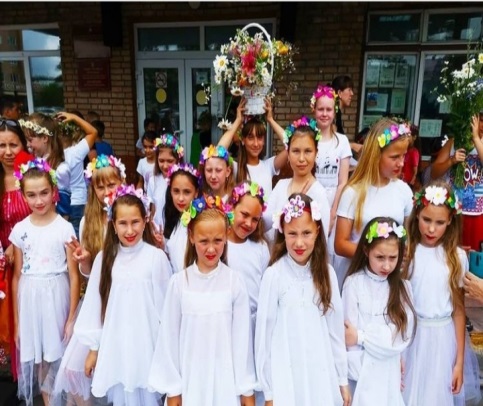 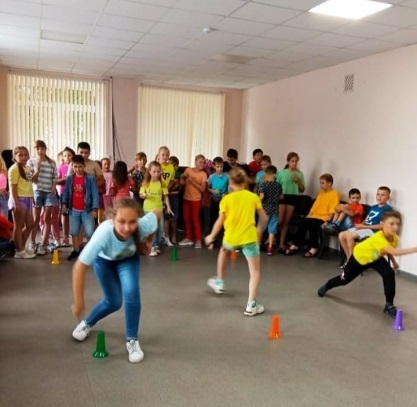 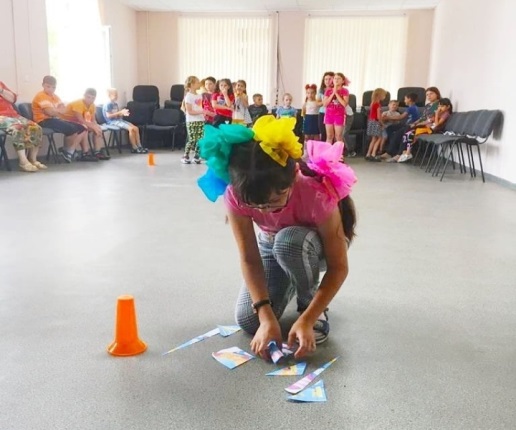 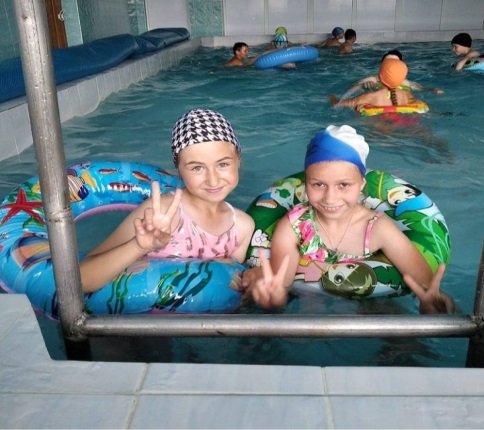 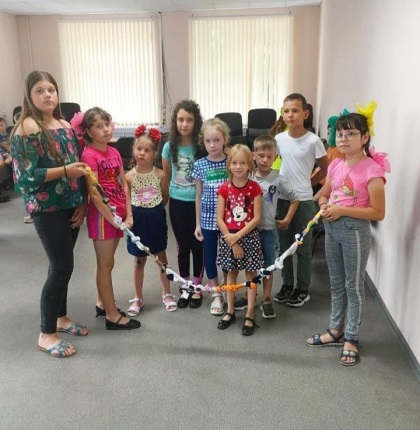 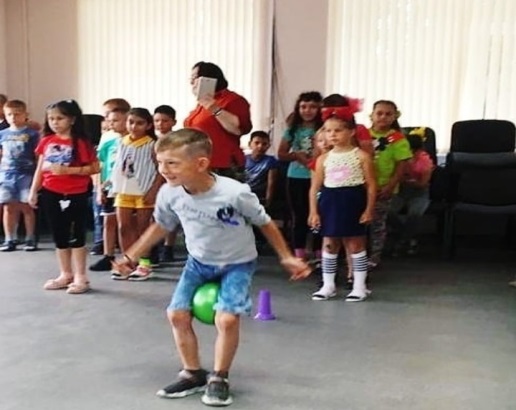 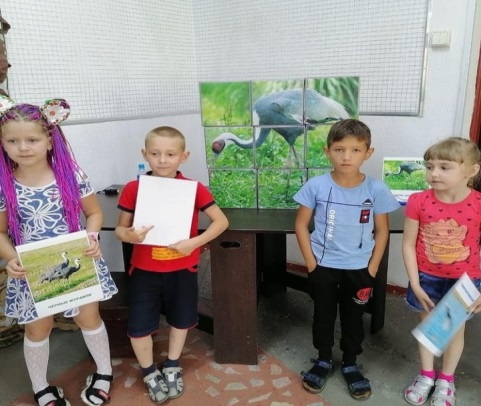 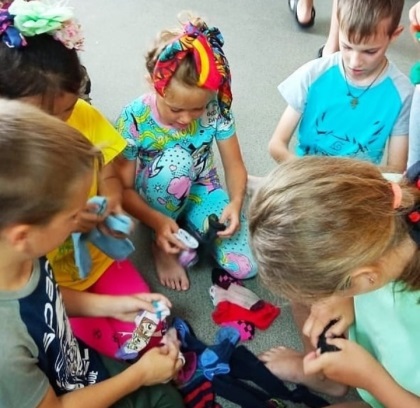 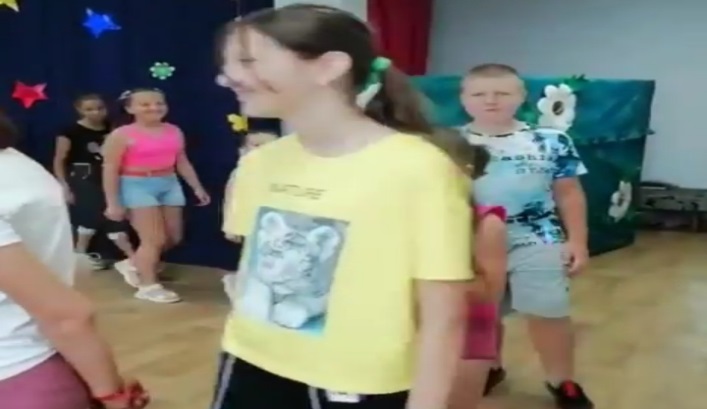 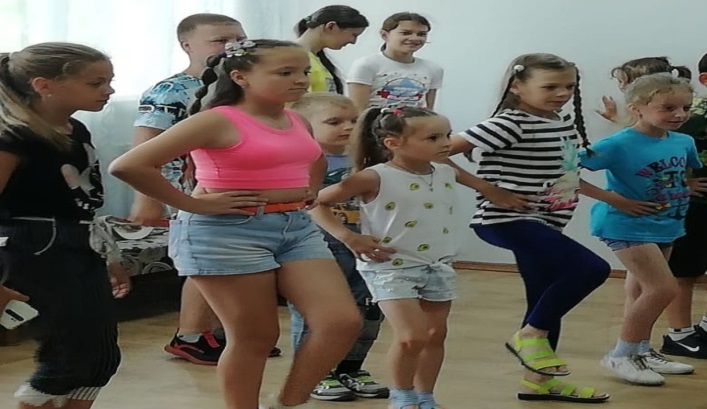 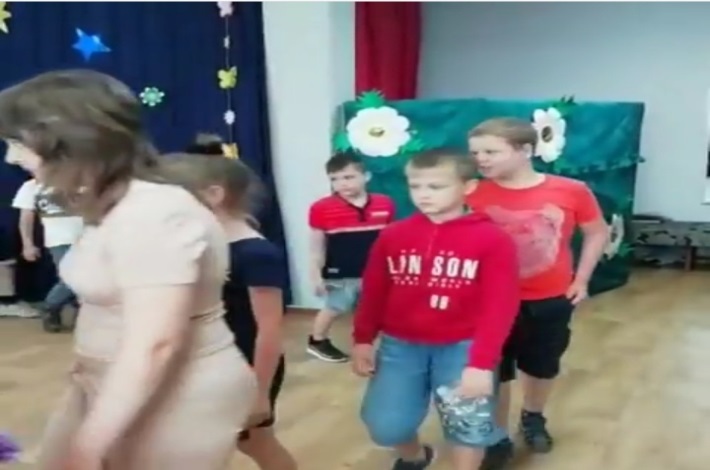 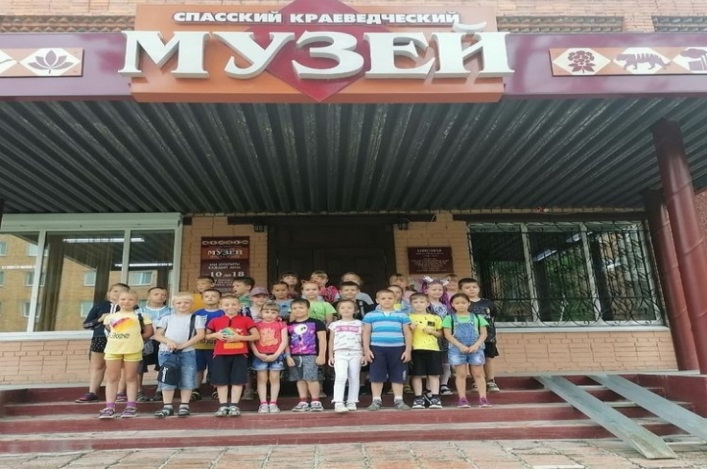 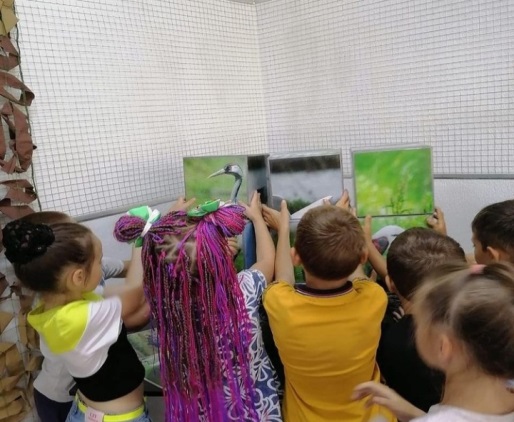 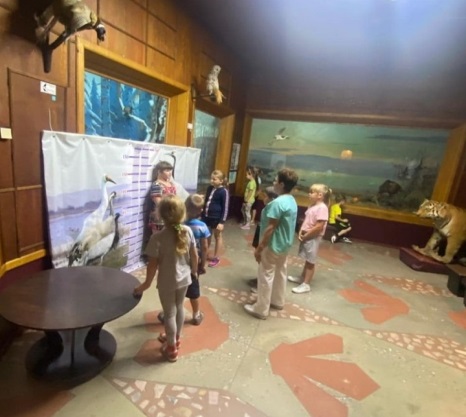 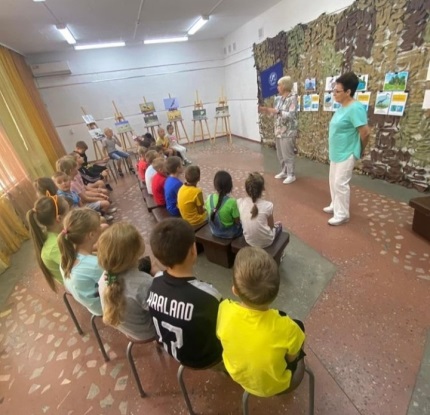 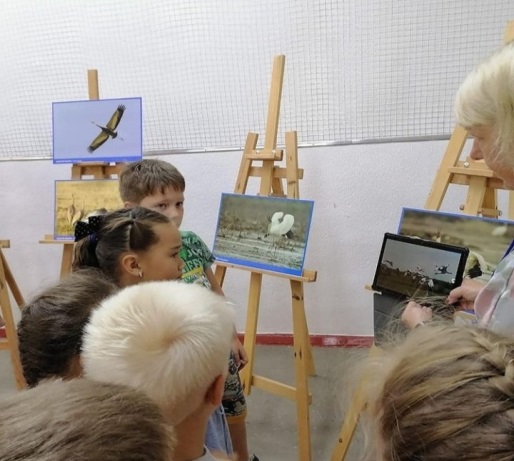 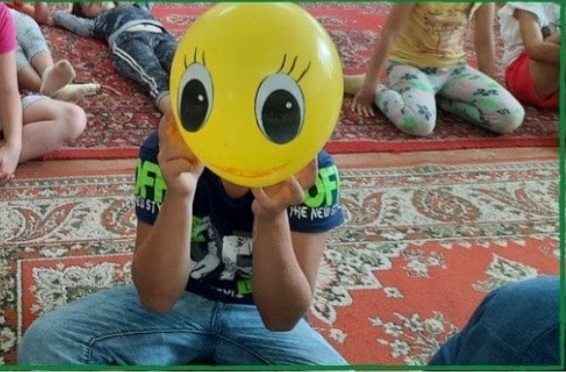 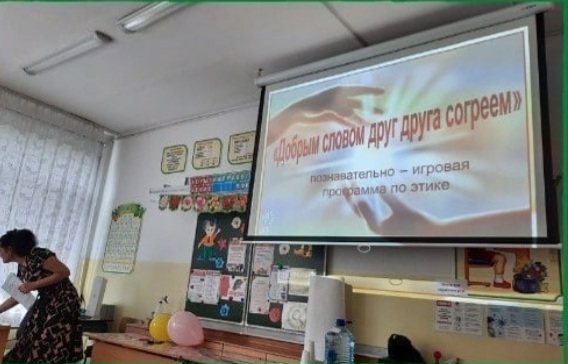 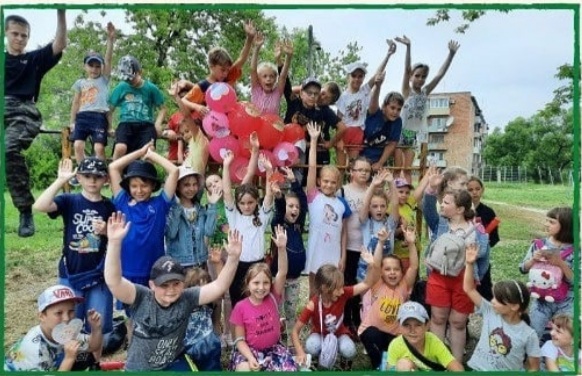 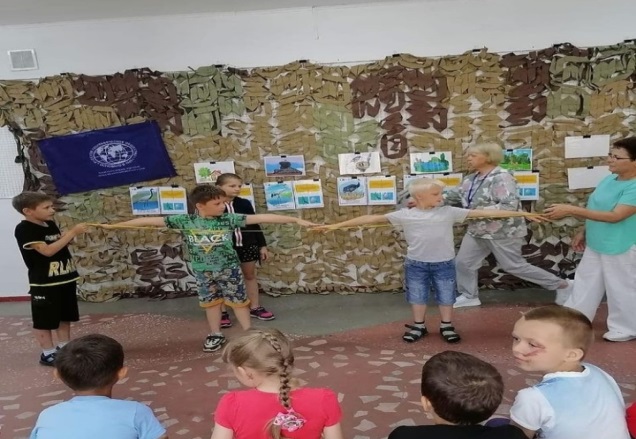 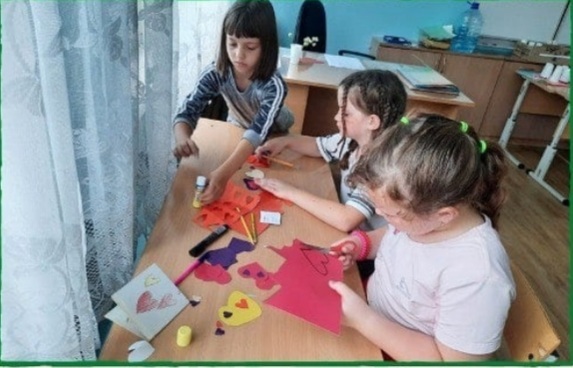 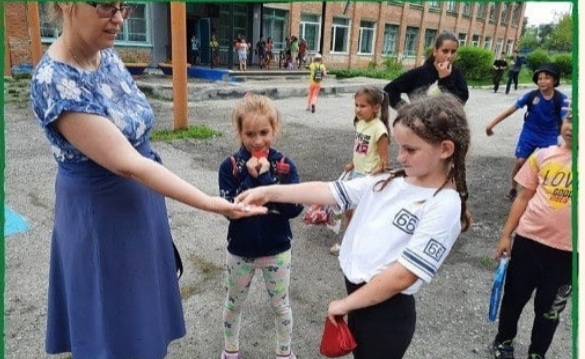 